16 июня  2021 года в Новофедоровском СДК, Ибраевский сельсовет принял эстафету «Километры здоровья» от главы  сельского поселения Бишкаинский сельсовет  Евстафьева Владимира Александровича. Участникам  акции были переданы символ эстафеты палочки -нордики. Глава  СП Бишкаинский сельсовет Евстафьев Владимир Александрович продемонстрировал мастер класс по скандинавской ходьбе и вручил символ эстафеты главе  СП Ибраевский сельсовет Ефимову Юрию Никаноровичу. Для участников акции в  Новофедоровском  СДК на площадке танцевальный коллектив «Радость» показал танец «Мы дети твои Россия» и  флешмоб под ритмичную музыку «На зарядку становись!»  Акция имеет огромное значение для вовлечения людей разного возраста. Особенно среднего и старшего к занятиям доступной физкультурой через скандинавскую ходьбу и направлена  на поддержание ежедневной физической активности.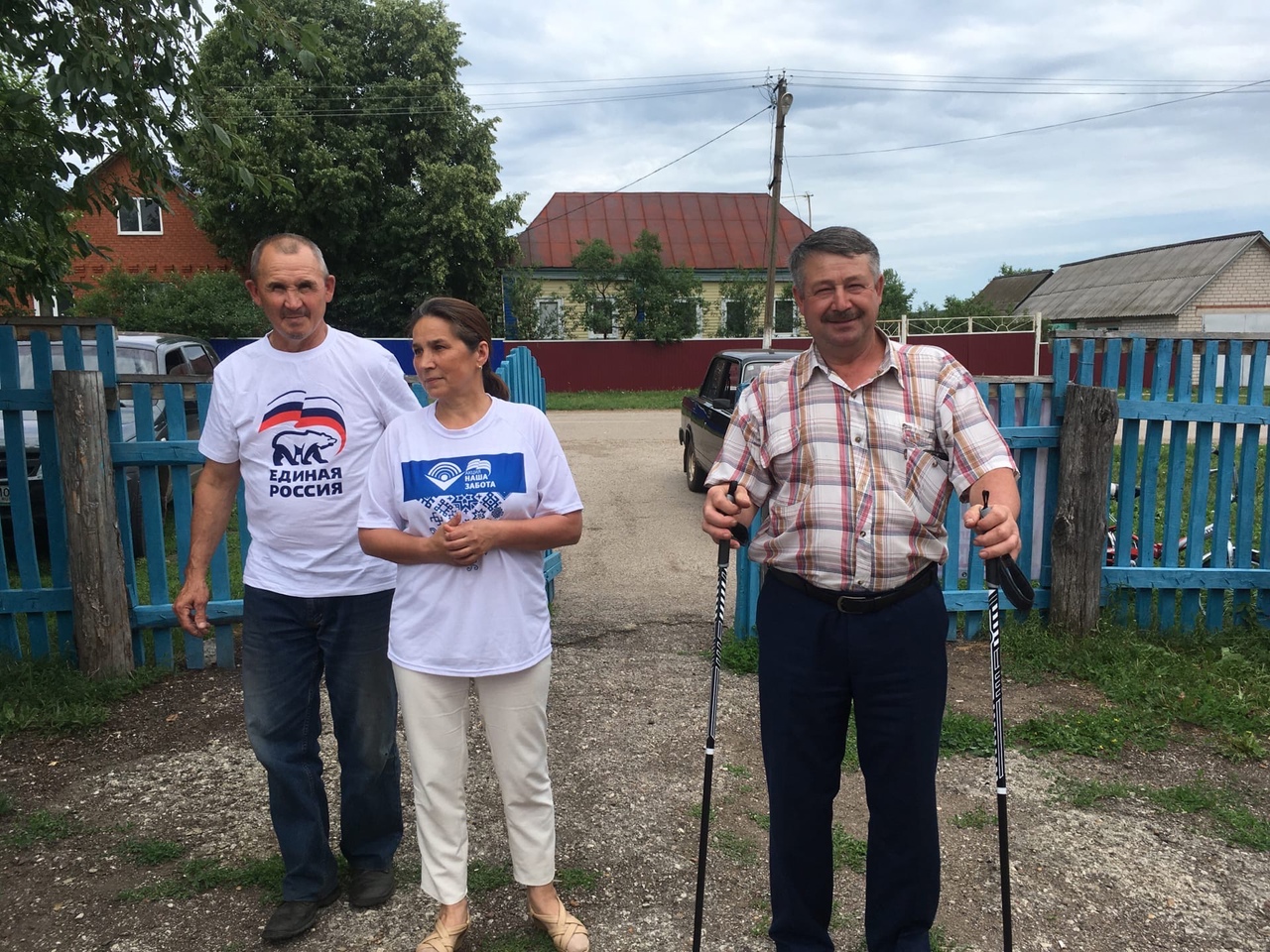 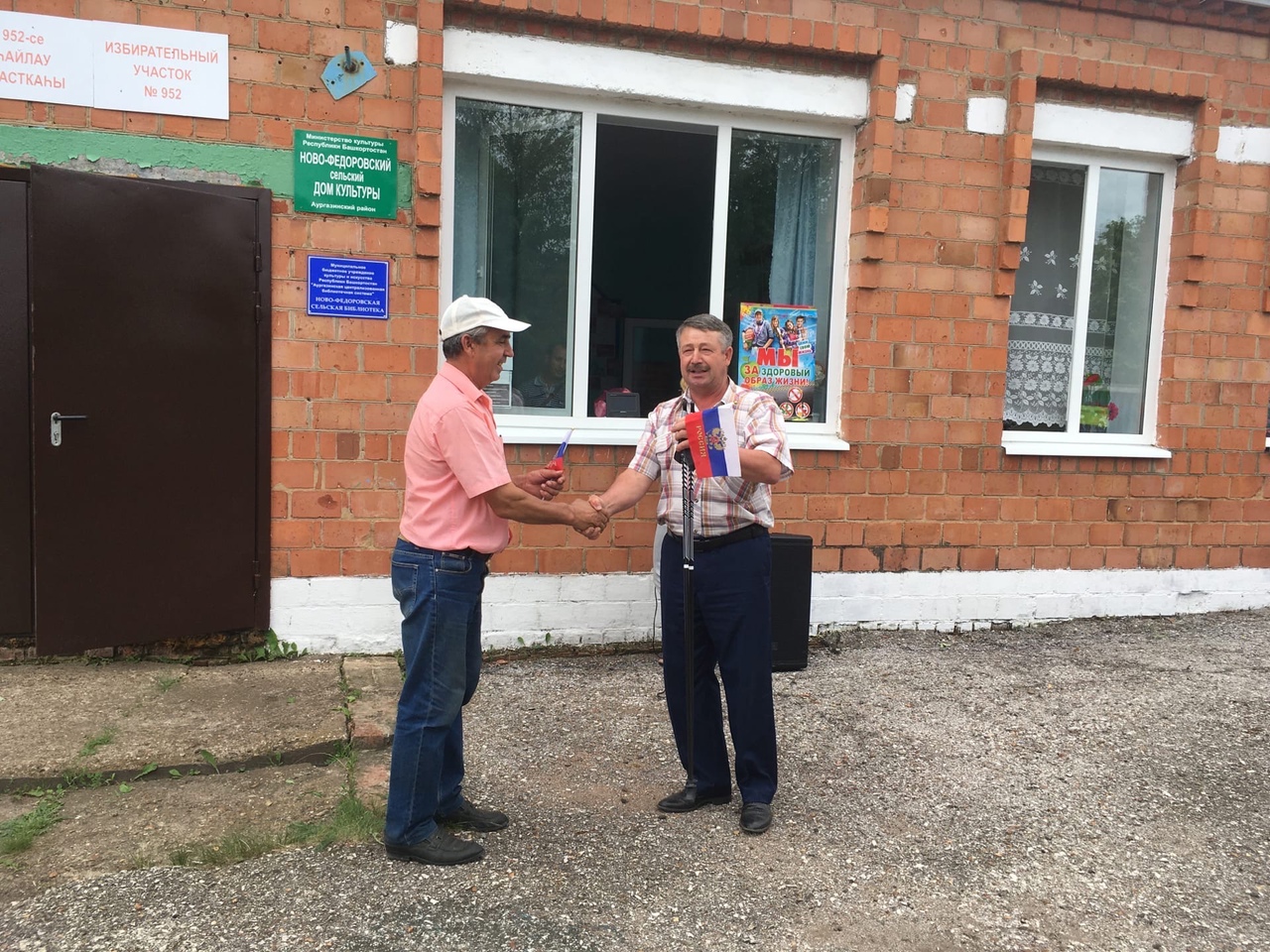 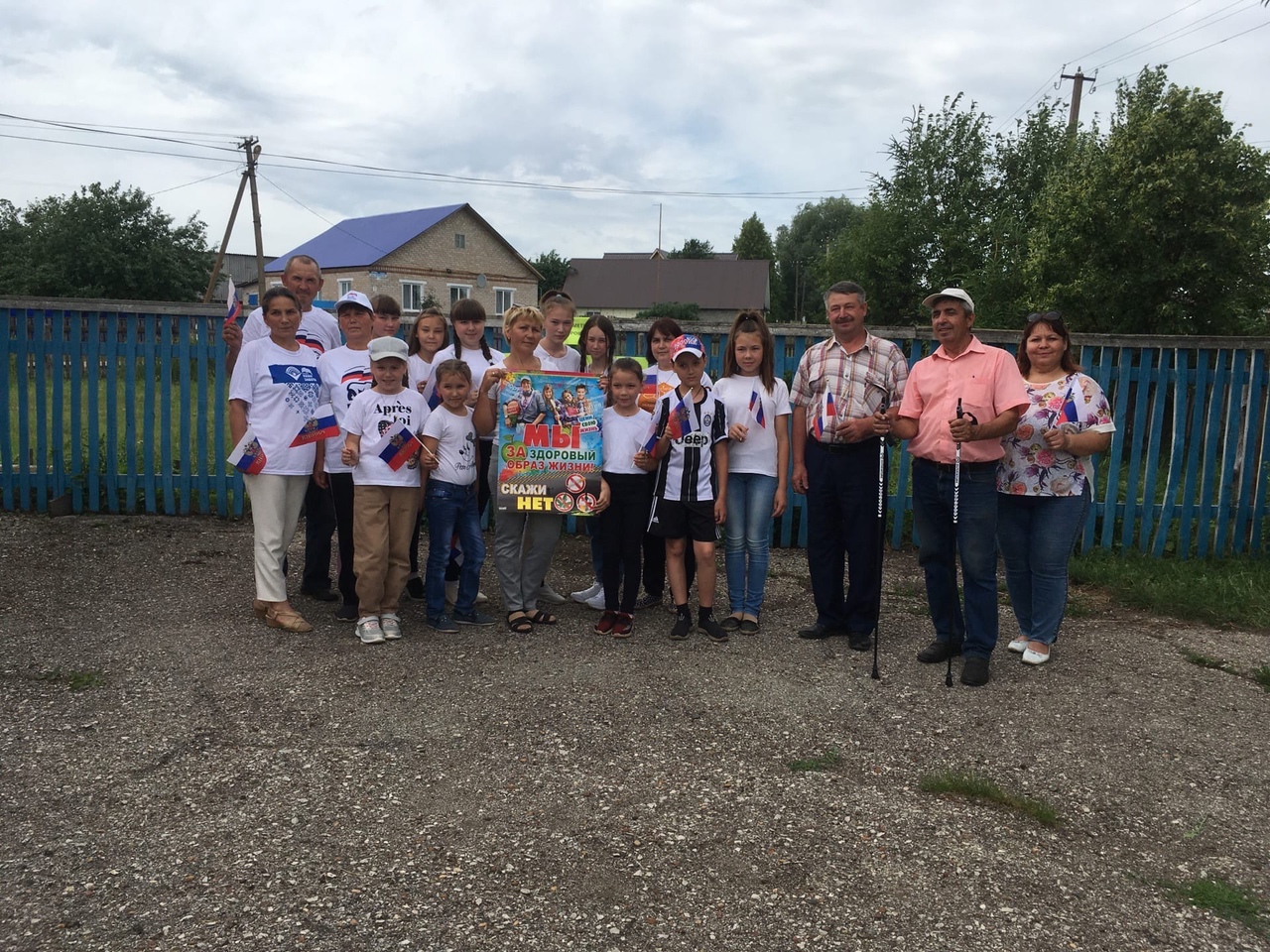 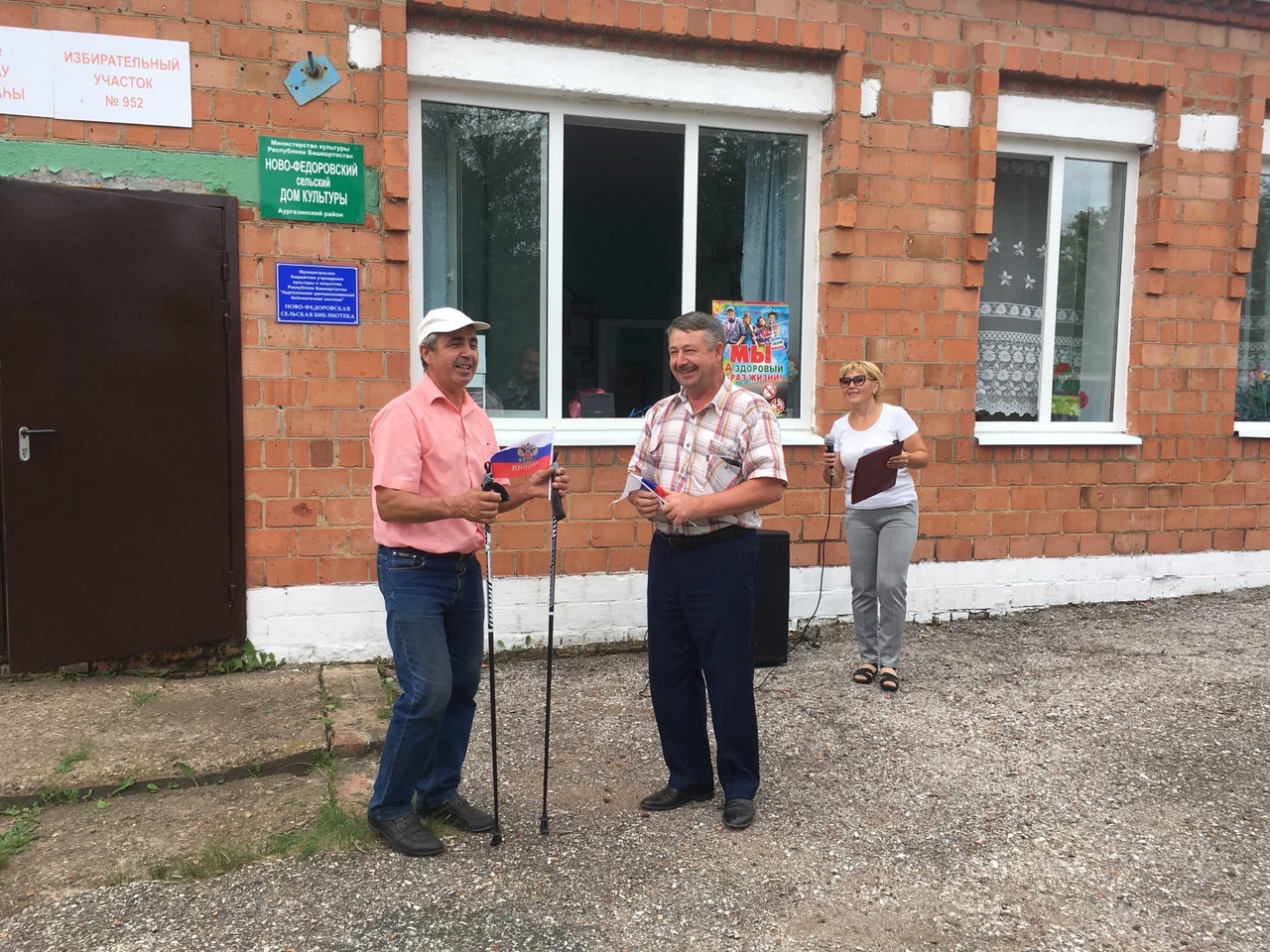 